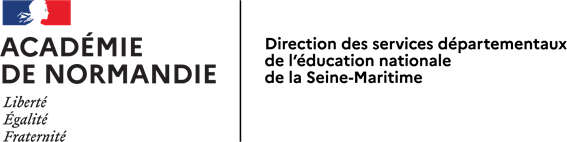 Connexion I-PROFComment vous connecter ?1 – OUVRIR VOTRE NAVIGATEUR INTERNETVous possédez une boîte aux lettres professionnelle @ac-rouen.frVous possédez donc un compte de messagerie (identifiant) et un mot de passe que vous utiliserez pour vous connecter à l'application.Pour vous connecter à I-PROF, allez directement à l'adresse suivante :http://bv.ac-rouen.fr/saisissez votre identifiant et votre mot de passe de messagerie académique et validez,sélectionnez la rubrique « GESTION DES PERSONNELS » et cliquez sur « I PROF ENSEIGNANT ».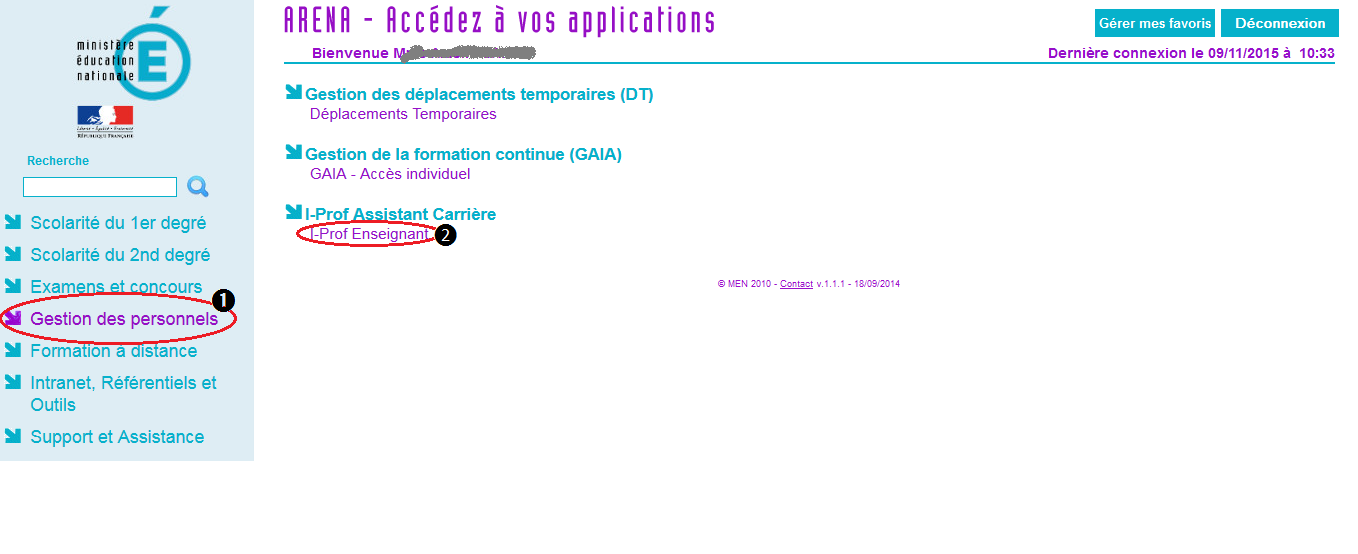 Vous avez la possibilité également de vous connecter à I-PROF, via le portail métier (http://portail-metier.ac-rouen.fr), s’identifiez et cliquez sur « I-Prof Enseignant » dans le menu « mon dossier administratif »  Pour tout problème technique avec la connexion I-Prof, vous devez formuler votre demande sur la plateforme AMIGO, en utilisant vos identifiants académiques sur le lien http://assistance.ac-rouen.fr/ 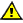 2 – ACCEDER A L’APPLICATION Mobilité 1er degréchoisir l’onglet « services »cliquer sur « Accès applications Mobilité 1er degré»et sur « Phase Intra-départementale »et suivre les instructions apparaissant à l’écranCette application permet à l’enseignant de saisir ses vœux de mutation, de consulter les éléments de son barème, de visualiser les différents accusés de réception et de prendre connaissance des résultats du mouvement intra-départemental.